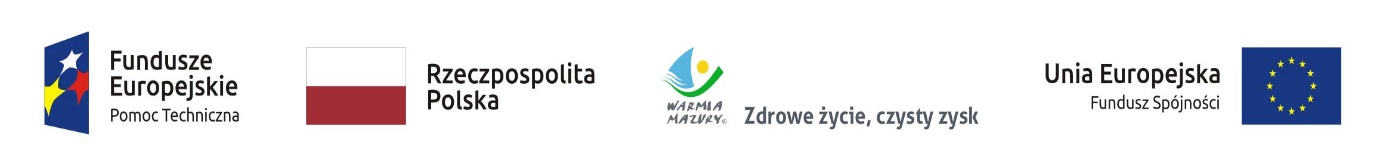 Załącznik nr 2                                                                                                                                                                                                                                                                                                                                     ........................................                                                                                                                                                           ( miejscowość, data)FORMULARZ SZACOWANIA WARTOŚCI ZAMÓWIENIA WYKONAWCA:..............….………………………………………………………………………..			(Nazwa wykonawcy)….................................….……………………………………………………………………………				(adres wykonawcy)	….................................….…………………………………………………………………………….			      (adres do korespondencji)tel...................................., fax........................................,  e-mail ……....................................,Szacunkowa wartość usługi kompleksowej organizacji jednodniowych szkoleń dla pracowników Urzędu Marszałkowskiego Województwa Warmińsko - MazurskiegoUWAGA: Niniejsze zapytanie nie stanowi oferty w rozumieniu art. 66 Kodeksu Cywilnego, jak również nie jest ogłoszeniem ani zapytaniem o cenę w rozumieniu ustawy Prawo Zamówień Publicznych. Informacja ta ma na celu wyłącznie rozpoznanie rynku i uzyskanie wiedzy na temat kosztów zrealizowania opisanego planowanego zamówienia.…………………………………………..podpis i imienna pieczątka osoby upoważnionej do reprezentowania WykonawcyLp.WyszczególnienieCena jednostkowa netto/brutto     za 1 osobę(w złotych)Planowana maksymalna ilość osóbCałkowita cena netto/brutto (w złotych) 12345=3x41Organizacja i przeprowadzenie szkolenia pt. „Rozliczanie i kwalifikowalność wydatków w projektach  realizowanych z Funduszy Unijnych”13
2Organizacja i przeprowadzenie szkolenia pt.                „Zatrudnianie personelu w projektach                                      unijnych”           12RAZEM zł netto/brutto:RAZEM zł netto/brutto:RAZEM zł netto/brutto: